INDICAÇÃO Nº 1376/2020Indica ao Poder Executivo Municipal a substituição de lâmpada queimada na Rua Porto Alegre, defronte ao nº 110, no Bairro Jardim Esmeralda.Excelentíssimo Senhor Prefeito Municipal, Nos termos do Art. 108 do Regimento Interno desta Casa de Leis, dirijo-me a Vossa Excelência para sugerir que, por intermédio do Setor competente, seja executada a substituição de lâmpada queimada na Rua Porto Alegre, defronte ao nº 110, no Bairro Jardim Esmeralda, neste município.Justificativa:Conforme visita realizada “in loco”, este vereador pôde constatar as condições de escuridão que se encontra o referido local. Fato este que prejudica os transeuntes e diminui a segurança dos moradores daquele local. Plenário “Dr. Tancredo Neves”, em 18/06/2020.Edivaldo Meira-vereador-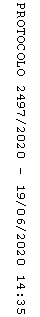 